Table S6. De novo motif discovery in NAC groups.*Statistical significance of the motif, based on the estimated number of motifs with the same width, site count and log likelihood ratio expected to be found in a similarly sized set of sequences.**Found de novo from Pereira et al. 2015 raw data; not listed in paper.^Not significant in the Pereira et al. 2015 Group 5 output (no motifs were significant), but similar motif arrangement.GroupMotifE-value*Ooka et al. 2003	Pereira et al. 2015Shen et al. 2009a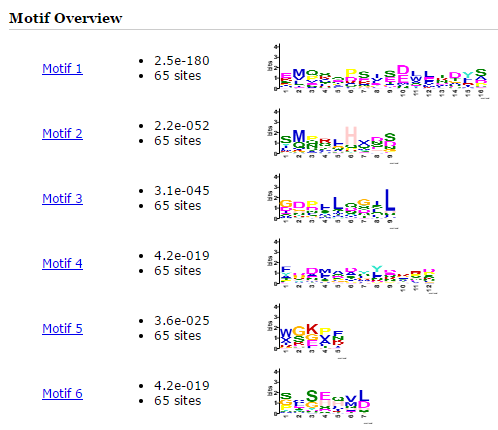 2.5e-180---b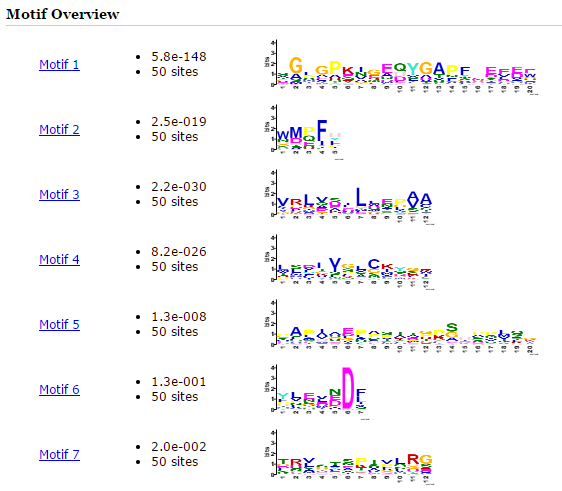 5.8e-138-Group 3**-c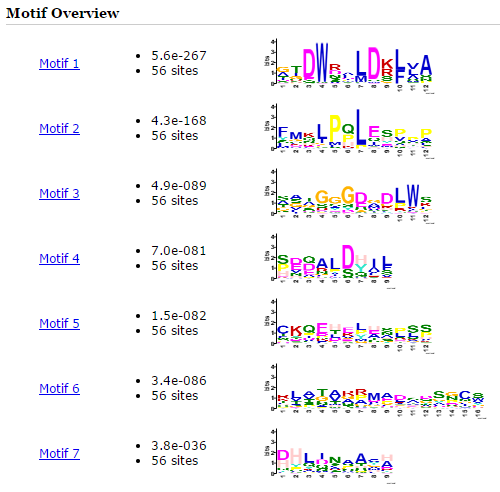 5.6e-267-Group 1C.M6c4.3e-168Group iii (AtNAC3; OsNAC7)-C.M7d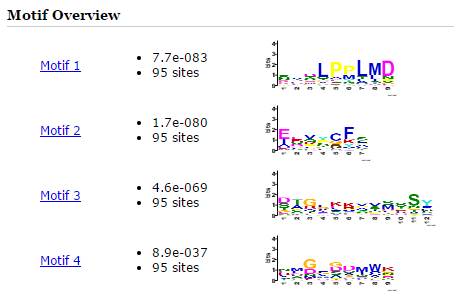 7.7e-083Group xi (NAM)Group 2-e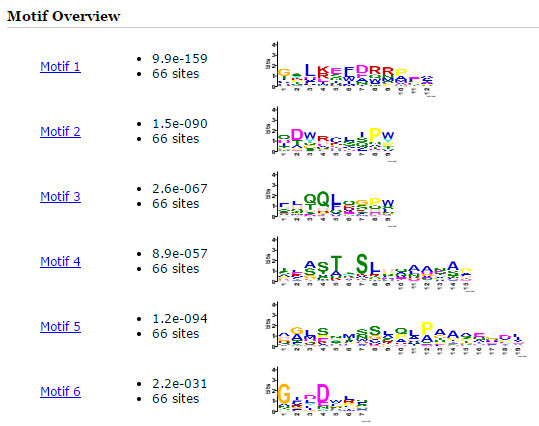 9.9e-159---f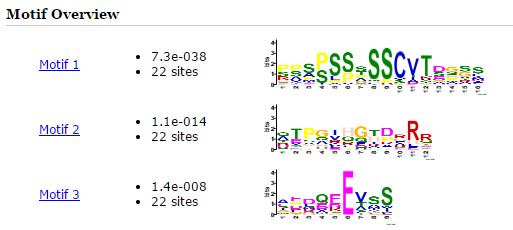 7.3e-038Group xiii (ONAC001)--g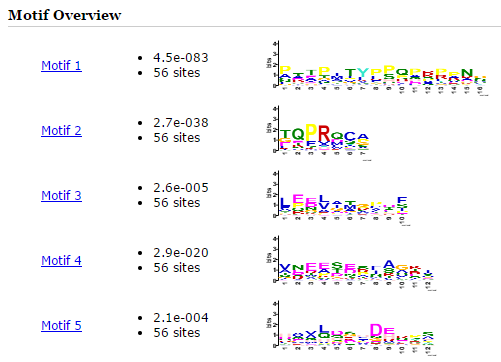 4.5e-083---h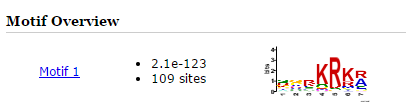 2.1e-123-Group 5**^-